DestinPour un jupon, une dentelleDans un bond, tu t’es fait la belle,Oubliant derrière toi tout ton passéEn sacrifiant ceux qui t’aimaient…Tu nous as brisé les ailesNous imposant ton absence cruelle.J’entends toujours le petit frèreQui pleure en appelant le père.Ces jours ont basculé nos destinsAvec l’avenir de nos jours incertains.Ne pas pleurer, foncer sans délicatesseMalgré nos âmes en détresses.A l’âge où les mauvais travers de la vieAuraient pu c’est certain,  nous happer,Nous sommes restés tous unisSans prendre des chemins détournés.Depuis,  la vie nous a fait sourire,Elle nous a appris à nous battre, à réagir,À réussir, à s’engager et continuer,Et surtout à t’oublier… t’oublier !JANICKAVRIL 2015Poésie libre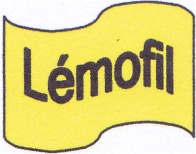 